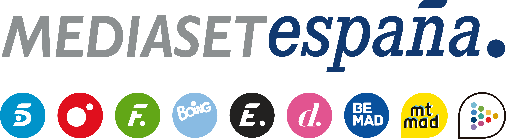 Madrid, 3 de marzo de 2023‘Supervivientes: Conexión Honduras’ se estrena en Telecinco y Mitele PLUS con el salto desde el helicóptero de los habitantes de Tierra de NadieIon Aramendi se sitúa este domingo al frente de la segunda gala semanal del reality, en la que los concursantes se enfrentarán a un juego cuya recompensa será determinada por la audiencia en Telecinco.es.Laura Madrueño ofrecerá el relato de los primeros días de supervivencia en las tres localizaciones, que será analizado por Isa Pantoja, Kiko Matamoros, Alejandro Nieto, Jorge Pérez, Marlène Mourreau, Carolina Sobe, Lola Mencía y Carolina Ferre, entre otros colaboradores.El lunes arranca ‘Supervivientes: Diario’, la crónica del día a día de la aventura en primicia para los usuarios de Mitele PLUS.Tras el intenso estreno vivido anoche de ‘Supervivientes 2023’, que deparó la distribución de los concursantes en tres localizaciones distintas y la designación de los primeros candidatos a la expulsión, Telecinco estrena este domingo 5 de marzo (22:00h) en Telecinco ‘Supervivientes: Conexión Honduras’, segunda gala semanal del concurso que conducirá Ion Aramendi en directo y que ofrecerá contenido exclusivo desde las 21:30 horas para los suscriptores de Mitele PLUS.Raquel Mosquera vuelve cumplir su deseo y saltará de nuevo desde el helicópteroLa primera entrega de este espacio producido en colaboración con Bulldog TV acogerá el salto desde el helicóptero de Raquel Arias, Sergio Garrido, Artur Dainese, Raquel Mosquera y Bosco Blach Martínez-Bordiú, los cinco concursantes señalados por sus compañeros antes de volar a Honduras y que actualmente conviven y sobreviven al margen, en una localización conocida como Tierra de Nadie.Además, los concursantes disputarán un nuevo juego de recompensa titulado ‘Pasar por el aro’ y dirigido por Laura Madrueño. El premio que obtendrán los ganadores no será revelado hasta el final del reto, puesto que será determinado por los seguidores del concurso en una votación en Telecinco.es.Isa Pantoja, Kiko Matamoros y Jorge Pérez, entre los colaboradoresPor otro lado, el espacio ofrecerá el relato de los primeros días de aventura de los 17 protagonistas en sus respectivas localizaciones -Playa Royale, Playa Fatal y Tierra de Nadie-, con especial atención a la nominación directa recibida por Alma Bollo de Katerina Safarova, que no ha sentado bien a la concursante ni a su hermano Manuel Cortés, y los avances de los cinco inmunes de Tierra de Nadie en la construcción de su cabaña y en el reparto de la dotación que han recibido.Lo que suceda durante la gala será analizado por Isa Pantoja, Kiko Matamoros, Alejandro Nieto, Jorge Pérez, Marlène Mourreau, Carolina Ferre, Carolina Sobe, Lola Mencía y los defensores de los cuatro primeros nominados: Alma Cortés, Jaime Nava, Diego Pérez y Ginés ‘Corregüela’.‘Supervivientes: diario’, a partir del lunes en Mitele PLUSTras el estreno de la segunda gala semanal de la edición, Mitele PLUS comenzará a ofrecer el relato del día a día de la aventura con el estreno en primicia de lunes a viernes de ‘Supervivientes: Diario’.